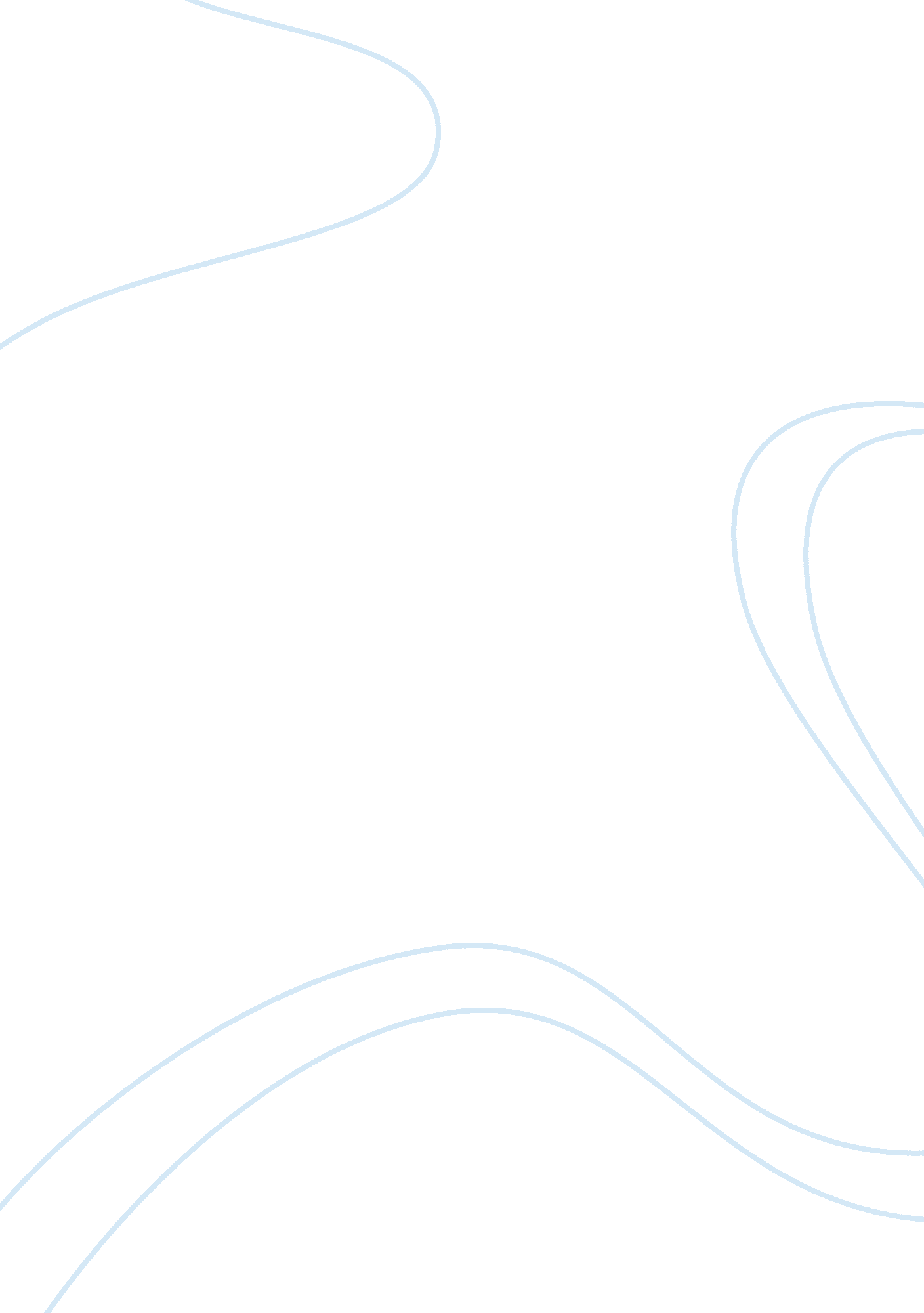 The fast innovation of smart phonesTechnology, Innovation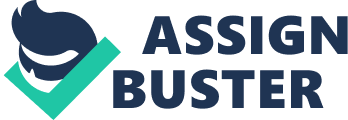 The fast innovation of smart phones show prevalence on breakthroughs of technology. Also, the fast-pacing life of a student requires them to maximize smart phone usage that becomes a necessity for daily requirements. Now, if you are a Tech savvy student who looks for the best option of smart phone, this article gives an idea which brand and unit are the best for purchase. Apparently, smart phone brand promoters personally suggest which smart phone suits your budget and serves the quality and style you look for. The following brands are not in random order. Also, the list of suggestion were based from personal prejudgment of cellphone promoters in Metro Dagupan and near towns. Blue Store, CSI Market Square, Dagupan City Samsung suggests Samsung J6 to students always on the run. Samsung J6, a 2018 model claims the most affordable price compared to other high-end brands which caters a special feature called super amoloid. Meaning, you do not have to cover your phone even if it is exposed to sunlight. It has two special security locks including fingerprint scanner and facial unlock. Moreover, it has a 5. 6 inch full screen display and secure it’s scratch-free feature. The Php. 13, 990 Samsung J6 is now down to Php. 11, 990. Oppo A83 If you look for a durable phone at its most affordable price, why not try Oppo A83? Oppo elaborates how A83 could help every students in college because aside from being affordable, Oppo A83 works fast with data and wifi connections that is perfect for students doing researches and theses. He added that Oppo A83 has 5. 7 inch full screen display, 2 GB RAM, and 16 GB storage. It also has a facial unlock feature, 13 mp rear camera, and 8 mp front camera which has special A. I. Beautification Technology. The Oppo A83 is now only Php. 6, 990. Julliano T. Torio ProTech, Lingayen, Pangasinan Vivo y51 Vivo suggests Vivo y51, a 2018 model with wide screen 6. 0 full view display, 2 GB RAM, 16 GB ROM expendable upto 256 GB. With the price of , Php. 6, 999, you already have an android oreo phone. Dianne Dimaano Guanzon Lingayen Huawei p20 Pro Huawei recommends Huawei p20 Pro mostly to students taking seaman and engineering courses. Its perfect camera and net work signal connection provides aid to the soon to be pros of college. Huawei p20 is the first to use leica lens that makes them proud of its camera. It has three rear cameras and two front cameras. It is built-in with 6GB RAM and 128 GB ROM internal. Huawei p20 could be availed at Php. 44, 990. 